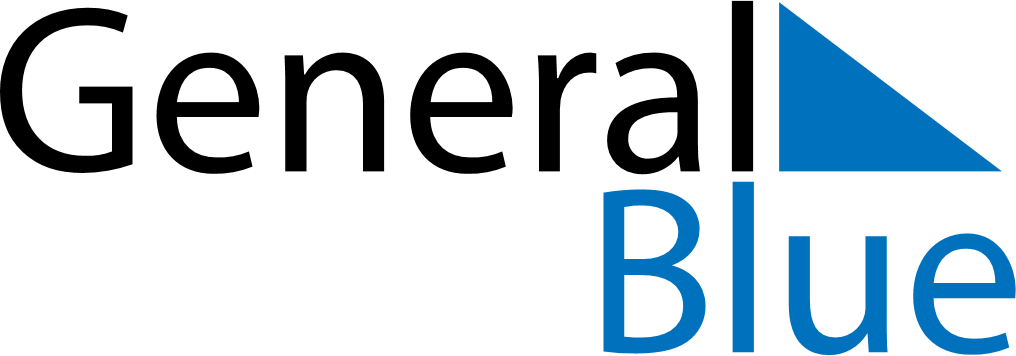 May 2023May 2023May 2023May 2023Faroe IslandsFaroe IslandsFaroe IslandsSundayMondayTuesdayWednesdayThursdayFridayFridaySaturday1234556Great Prayer DayGreat Prayer Day78910111212131415161718191920Ascension Day212223242526262728293031PentecostWhit Monday